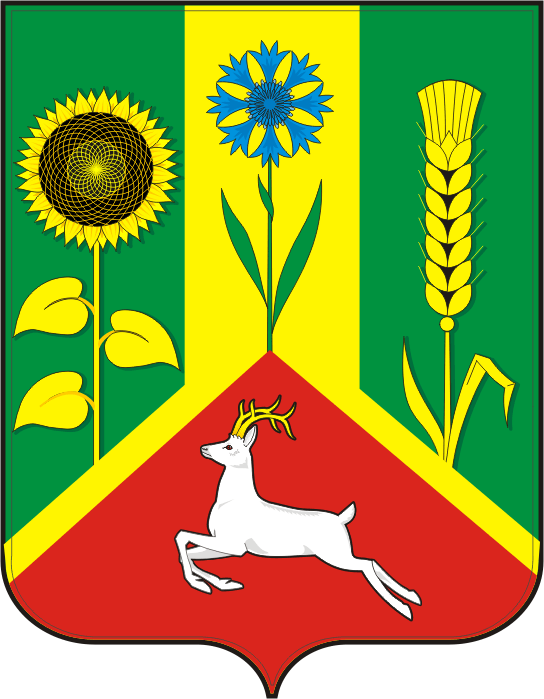 АДМИНИСТРАЦИЯ ВАСИЛЬЕВСКОГО СЕЛЬСОВЕТАСАРАКТАШСКОГО РАЙОНА ОРЕНБУРГСКОЙ ОБЛАСТИП О С Т А Н О В Л Е Н И Е_________________________________________________________________________________________________________12.01.2021                      с. Васильевка                                               № 4-пОб утверждении программы комплексного развития систем коммунальной инфраструктуры муниципального образования Васильевский сельсовет Саракташского районаОренбургской области до 2033 года.В соответствии с Федеральными законами от 06.10.2003 № 131 –ФЗ «Об общих принципах организации местного самоуправления в Российской Федерации»,  от 30.12.2004 № 210-ФЗ «Об основах регулирования тарифов организаций коммунального комплекса», от 21.07.2007г. № 185-ФЗ «О Фонде содействия реформированию жилищно-коммунального хозяйства» (далее ФЗ-185), постановлением Правительства РФ от 22.08.2005 г. № 533 «Об утверждении Положения о взаимодействии органов государственной власти субъектов Российской Федерации, осуществляющих регулирование тарифов на товары и услуги организации коммунального комплекса, с органами местного самоуправления, осуществляющими регулирование  тарифов и надбавок организаций  коммунального комплекса», Градостроительным комплексом Российской Федерации, Генеральным планом муниципального образования Васильевский сельсовет, Уставом муниципального образования Васильевский сельсовет Саракташского района Оренбургской области1. Утвердить программу комплексного развития систем коммунальной инфраструктуры муниципального образования Васильевский сельсовет Саракташского района Оренбургской области до 2033 года (прилагается).2. Контроль за исполнением постановления оставляю за собой.Глава  сельсовета                                                                     А.Н. СерединовРазослано: администрации района, прокурору района, в дело.Приложение к постановлению администрации сельсовета от 12.01.2021 № 4-пПрограммаКомплексного развития систем коммунальной инфраструктуры муниципального образования Васильевский сельсовет Саракташского района Оренбургской области до 2033 года2021 Оглавление Паспорт Программы Цели ПрограммыВ целях обеспечения потребностей в жилищном и промышленном  развитии территории муниципального образования Васильевский сельсовет Саракташского района Оренбургской области (далее по тексту  - муниципальное образование  Васильевский сельсовет), повышение качества оказываемых потребителям услуг, улучшения экологической обстановки разработана Программа комплексного развития  систем коммунальной инфраструктуры муниципального образования Васильевский сельсовет до 2033 года, которая является основой для подготовки инвестиционных программ организаций коммунального комплекса.Цель Программы  комплексного развития систем коммунальной  инфраструктуры  на территории муниципального образования Васильевский сельсовет – обеспечение развития коммунальных систем и объектов в соответствии с потребностями жилищного и промышленного строительства, повышение качества оказываемых потребителям коммунальных услуг, улучшение экологической ситуации. Задачи Программы по совершенствованию и развитию коммунального комплекса муниципального образования Васильевского сельсовета Основные задачи Программы:- инженерно-техническая оптимизация коммунальных систем на территории муниципального образования Васильевский сельсовет- взаимосвязанное перспективное  планирование развития коммунальных систем;- повышение надежности систем и качества предоставляемых  коммунальных услуг;- обеспечение процессов энергосбережения и повышение энергоэффективности коммунальной инфраструктуры;- повышение инвестиционной  привлекательности коммунальной инфраструктуры;- обеспечение сбалансированности интересов  субъектов коммунальной инфраструктуры и потребителей  муниципального образования Васильевский сельсовет.Краткая характеристика муниципального образования Васильевский сельсоветКомплексная оценка территорииМуниципальное образование Васильевский сельсовет  Саракташского района Оренбургской области (далее муниципальное образование Васильевский сельсовет) – является сельским поселением, образованным в соответствии  с Законом Оренбургской области, объединяющим  общей территорией  6  сельских населенных пунктов, в которых местное самоуправление осуществляется населением непосредственно  и через выборные  и иные  органы местного самоуправления.  Административным центром  Муниципального образования Васильевский сельсовет является село Васильевка.Наименования «Муниципальное образование  Васильевский сельсовет Саракташского района Оренбургской области», «сельское поселение  Васильевский сельсовет  Саракташского района Оренбургской области» и «Васильевский сельсовет  Саракташского района Оренбургской области» равнозначны. Территорию сельсовета составляют исторически сложившиеся  земли  населенных пунктов, прилегающие к нему земли общего пользования,  территории  традиционного  природопользования населения сельского поселения, рекреационные земли, земли для развития  поселения,  независимо от форм собственности и целевого назначения находящиеся в пределах границ сельского поселения. Территория МО Васильевский сельсовет .В состав земель МО  входит  земель  населенных пунктов,  земель  сельскохозяйственного назначения.На территории МО ведут деятельность  сельхозпредприятия:ООО «Саракташхлебопродукт»СПК «Колхоз Власть Советов»Фермерское хозяйство Теряева.ИП Косов А.А.ИП Гукина Г.И. Сельхозпредприятия производят продукцию растениеводства (зерно, подсолнечник, корма) и животноводства (мясо, молоко).Промышленных предприятий на территории МО нет.Население поселений МО  занимается личным подсобным хозяйством, производя для личных нужд и розничной реализации  картофель, овощи, плодовые и ягодные культуры, мясо, молоко, яйца. Существует тенденция  к снижению в  личных подсобных  хозяйствах  поголовья домашнего  скота и птицы.В состав территории сельсовета входят 6 сельских  населенных пунктов: село Васильевка, село Кульчумово, село Новоселки, деревня Покурлей, деревня Райманово, село Татарский Саракташ.Границы территории сельсовета  установлены Законом Оренбургской области. В северной части  МО Васильевский сельсовет граничит с Карагузинским, Старосокулакским и Спасским сельсоветом. В восточной части МО Васильевский сельсовет граничит  с Петровским сельсоветом, в юго-восточной с Каировским  сельсоветом. Граница на всем протяжении с этим сельсоветом идет в юго-западном  направлении вниз по реке  Большой Ик. В южной части МО Васильевский сельсовет  граничит с Саракташским поссоветом, с Черкасским и Федоровским  Первым сельсоветами. В западной части Васильевский сельсовет  граничит с Гавриловским сельсоветом.КлиматКлимат района умеренно–континентальный. Времена года выражены четко.  Среднегодовая температура по району изменяется от +4,3°С на севере до +4,7°С на юге. Самый холодный месяц года – январь, средняя температура воздуха – минус 18-30°С. Самый теплый – июль, среднемесячная температура около +30°С.Саракташский район относится к зоне с недостаточным и неустойчивым атмосферным парением, обилием солнечного освещения. Атмосферных осадков за год выпадает около 450_ , причем большая часть приходится на весенне-осенний период (около 75%). Снежный покров довольно устойчив, продолжительность его от 4-х до 5 и месяцев.На территории Саракташского района преобладают ветры: в западной части района – юго-западные, восточные, северные и северо-восточные;в восточной половине района – западные, юго-западные, северные и северо-восточные.Анализ численности населения муниципального образования Васильевский сельсоветЧисленность постоянного населения  МО на 01.01.2021 года составляет 1517 человек.По периодам года численность населения  изменяется  незначительно (в период летних каникул наблюдается увеличение до 10 %).Из постоянно проживающих на территории МО  приблизительно около 55 %  трудоспособного населения, подавляющее большинство которых работает в сельхозпредприятиях, а так же в бюджетных организациях. Безработицы практически нет.Динамика социально-экономического развития  МО Васильевский сельсовет отрицательная. Отсутствие в МО современных  промышленных  предприятий, слабо развита культурно-спортивная материальная база МО  вынуждает  молодых людей после окончания школы  уезжать из сел МО в райцентр, г. Оренбург и другие города страны. Характеристика экономики муниципального образования Васильевский сельсоветПромышленностьНа территории МО  нет промышленных предприятий, если не считать что в структуре ООО «Саракташхлебопродукт» имеется небольшое  по объему  производство - цех по производству  стеновых блоков и пилорама. Перспективы развития промышленности на территории  МО высокие.  В МО имеются залежи  кирпичной глины, песчано-гравийной смеси, известняков, гипса, бутового камня. Имеется хорошо развитая сеть автодорог с твердым покрытием. Во всех населенных  пунктах МО  имеются газопроводы, электроподстанции с электросетями, в четырех селах функционирует  водопроводы. Территория МО близко  расположена к железной дороге, проходит  магистральный газопровод высокого давления.Сельское хозяйство Традиционным видом сельскохозяйственной деятельности  для МО Васильевский  сельсовет  является  растениеводство и животноводство. Природно-климатические  условия МО способствуют  успешному развитию сельскохозяйственного производства. У функционирующих  на территории  МО  сельхозпредприятий  и фермерских хозяйств  большие перспективы и возможности. В растениеводстве вся пашня  используется полностью с каждым годом уровень агротехники повышается.  Имеются большие ресурсы, улучшая агротехнику, внедряя новые севообороты, новые культуры, занимаясь на научной основе семеноводством, значительно  повысить урожайность зерновых  и кормовых культур. Наличие дополнительного объема  водных ресурсов  дает возможность  заниматься  орошаемым земледелием (картофелеводство, овощеводство, корма на поливе).В животноводстве также имеются прекрасные  перспективы для улучшенного развития  как молочного, так и мясного  скотоводства, овцеводства и коневодства.Перспектива за  крупным по объему  производства сельхозпредприятием. У фермерских хозяйств, к сожалению, перспективы ничтожны.Жилищно-коммунальное хозяйство муниципального образования Васильевский сельсовет5.1 Анализ состояния жилищного фонда 5.2 Мероприятия по развитию  жилищного фондаУвеличение жилищного фонда МО Васильевский сельсовет не ожидается,  в связи с отрицательной демографической динамикой. В селах МО имеется  достаточное количество земельных участков для индивидуального  жилищного  строительства.Ежегодный прирост жилого фонда по МО  ожидается в пределах 700-800 кв.м за счет индивидуальных  застройщиков.Основные мероприятия в первую очередь будут  направлены на:а) проведение капитального ремонта многоквартирных домов в с.Васильевка;б) Капитальный и косметический ремонт  жилых домов за счет средств  домовладельцев (замена внутренней электропроводки, замена газовых форсунок на газовые котлы, косметический ремонт  кровель, фасадов, ограждений и другое);в) Строительство нового жилого фонда за счет средств индивидуальных  застройщиков и средств  сельхозпредприятий ООО «Саракташхлебопродукт». 5.3 Водоснабжение и водоотведение в МО Васильевский сельсоветВ селах Васильевка, Кульчумово, Новоселки и Покурлей водоснабжением население обеспечивается от существующих в этих селах  водопроводных сетей имеющих артезианские скважины  и водонапорные башни.Водонапорные сети  также имеют  пожарные гидранты,  которые обеспечивают  заправку  пожарных машин водой.В селах Татарский Саракташ  и Райманово водопроводных сетей нет. Водоснабжением население обеспечивается индивидуальными скважинами  пробуренными домовладельцами в своих дворах.Обслуживание водопроводных сетей в селах  Васильевка, Новоселки и Покурлей  производит ООО «Водоканал», в селе Кульчумово – ООО «Теплосеть».Степень износа водопроводных сетей в селах Васильевка, Новоселки и Покурлей  составляет  от 60 % до 80 %.В селе Кульчумово в 2011-2013 годах  проведен капитальный ремонт  водопроводных сетей  и пробурена новая скважина.Общая протяженность водопроводных сетей  в МО составляет  в том числе в с. Васильевка - , с. Кульчумово  - , с. Новоселки – , с.Покурлей – .Дебит скважин на всех водопроводных сетях достаточно высокий  и полностью  обеспечивает  потребность населения, в питьевой воде и воде для бытовых нужд.Прогнозный расход воды на хозяйственно-питьевые нужды  ожидается по МО к 2033 году – 181 тыс. м.куб/год, в том числе по селам: Васильевка – 87 тыс. м.куб/год;Кульчумово - 43тыс. м.куб/год;Покурлей – 27 тыс. м.куб/год; Новоселки – 24 тыс. м.куб/год.Расходы воды для населения  приняты по среднесуточным  общероссийским нормам (что  не противоречит требованию СН4П 2.04.02-84) и составит по МО Васильевский сельсовет  в сутки на одного человека.Расход воды для нужд ведения личного подсобного хозяйства  определен по следующим  усредненным нормам Водопроводные сети не оборудованы  системами (установками) по  обеззараживанию воды.В перспективе водопроводные сети необходимо  оснастить системами  по обеззараживанию  воды (хлорирование, УФ - облучение и другие методы)На территории МО нет сетей  водоотведения. Система водоотведения необходима для микрорайона восьми многоквартирных домов в с. Васильевка. 5.4 Теплоснабжение Теплоснабжение муниципальных объектов  общественного назначения  осуществляется  двумя способами:а) в бюджетных учреждениях оборудованы  автономные газовые котельные:в  с.Васильевка – в СОШ, интернате, в ДК, в ФАП;в  с. Татарский Саракташ – в сельском клубе, в ФАП;в с.Кульчумово  - в ООШ, в ФАП;в с.Покурлей – в ООШ, в церкви, в ФАПв с.Новоселки – в ФАП.В МТМ ООО «Саракташхлебопродукт»  в с.Васильевка  газовая котельная для отопления  производственного объекта.б) В бюджетных учреждениях установлены  электрические котлы. Так же  котельные имеются:в с.Кульчумово – в сельском  клубев с.Новоселки -  в сельском клубеИндивидуальные жилые дома  имеют  локальные источники теплоснабжения; газовое отопление – 91 %, на твердом топливе – 9%.В многоквартирных домах  в каждой квартире установлен автономный  газовый котел.В перспективе в целях  энергосбережения  и более  стабильного и надежного  теплоснабжения необходимо:а) заменить электрическое теплоснабжение на газовое; в  сельском клубе с.Кульчумово, стоимость работ  900  тыс.рубв сельском клубе с.Новоселки, стоимость работ 200 тыс.руб.б) произвести замену трех газовых котлов, трех насосов в  котельной, ремонт наружной теплотрассы и внутренних теплосетей в СОШ  и интернате с. Васильевка, стоимость  работ 1500 тыс.руб.в) Заменить газовый котел  и насос в котельной  ООШ с.Покурлей, стоимость работ 300 тыс.руб.5.5 Электроснабжение Электроснабжение населенных пунктов МО Васильевский сельсовет  осуществляется по ЛЭП ВЛ-10 кВт и ВЛ – 0,4 кВт  через 13  трансформаторных подстанций.Энергетические нагрузки жилищно-коммунального  сектора в МО Васильевский сельсовет к 2033 году планируется  - 2,53 млн. кВт/час в том числе:с. Васильевка – 1,1 млн. кВт/час с. Кульчумово – 0,52 млн. кВт/часс. Новоселки – 0,30 млн. кВт/часс.Покурлей – 0,33 млн. кВт/часс. Райманово – 0,05 млн. кВт/часс. Татарский Саракташ – 0,23 млн. кВт/часРост электропотребления  к 2020 году  обусловлен необходимостью создания  комфортных условий для  проживания населения и развития  жилищного сектора.5.6 Газоснабжение Газоснабжение населенных пунктов МО Васильевский сельсовет  осуществляется  природным газом от  действующего  газопровода  высокого давления  и газопроводов межпоселковых  низкого давления  по двухступенчатой по давлению системе распределения газа через ГРС в каждом селе.В перспективе необходимо газифицировать село Райманово  - 20 домовладений.  Утилизация твердых бытовых отходовВ МО Васильевский сельсовет имеется шесть  полигонов  для складирования ТБО, которые в настоящее время  находятся в неудовлетворительном состоянии. В селе Васильевка установлено 14 контейнеров для сбора ТКО, которые обслуживают ООО «Природа»В перспективе необходимо:а) произвести обвалку и в будущем ликвидацию  полигонов   ТКО;б) озеленение полигонов  ТКО;в) установка контейнеров для  набора ТКО в других населенных пунктах МО.Основные цели и задачи Программы. Сроки и этапы реализации Программы. Целевые показатели развития  коммунальной инфраструктуры в МО Васильевский сельсоветНа основании анализа  существующего состояния  коммунальной  инфраструктуры  и перспектив  развития МО Васильевский сельсовет  определены следующие целевые  показатели развития коммунальной  инфраструктуры на период до 2033 года: Обеспечит полное удовлетворение перспективного  спроса на коммунальные ресурсы  в следующих объемах:7.Перечень предприятий, включенных  в Программу  развития систем  коммунальной инфраструктуры  на территории МО Васильевский сельсоветВодоснабжение и водоотведение - ООО «Водоканал»- ООО «Теплосеть»7.2 Электроснабжение- Саракташский РЭС ПО ЦЭС филиал ОАО «МРСК Волги» -«Оренбургэнерго»7.3 Газоснабжение- Саракташский КЭС  ОАО «Газпром газораспределение Оренбург»7.4 Утилизация ТКО- ООО «Природа» Перечень мероприятий Программы,  обеспечивающих  достижение целевых  показателейНа территории МО Васильевский сельсовет необходимо  выполнить следующие мероприятия  в области  развития  инженерной инфраструктуры:Водоснабжение. На период до 2033 года - ремонт водопроводных сетей в селах Васильевка, Покурлей и Новоселки.Водоотведение. На период до 2033 года - Прокладка напорного коллектора вдоль домов по улице Дружбы  протяженностью  и строительство центрального водоотводного сборника.Электроснабжение. На период до 2033  года- Проведение текущего ремонта  ЛЭП ВЛ-10кВт и ВЛ-0,4 кВт и подстанций. Теплоснабжение. На период до 2033 года. Теплоснабжение  потребителей МО Васильевский сельсовет  намечается от  существующих  источников. Отопление индивидуальной жилой  застройки – посредством  индивидуальных  генераторов  тепла  на газовом  топливе. Программой предполагается:- Замена  одного насоса  на импортные в котельной  СОШ с. Васильевка, а также ремонт котельной,  наружной  теплотрассы и наружных и внутренних теплосетей. Стоимость работ  0,5 млн.руб.- Замена электрических котлов  на газовые котлы в сельских клубах сел Кульчумово и Новоселки. Стоимость работ – 1,2 млн.  рублей.ГазоснабжениеГазоснабжение вновь строящихся индивидуальных  жилых домов  в населенных  пунктах  МО  планируется от существующих  газопроводов низкого давления.В перспективе необходимо строительство межпоселкового газопровода низкого давления  к деревне Райманово. Ориентированная стоимость  работ – 2,5-3,0 млн. руб.Реализация проекта организации  дорожного движения в МО Васильевский сельсовет.Реализация проекта  предусматривает установку  дорожных знаков в количестве 120 штук на  улицах сел, нанесение разметов, устройство ограждений и т.д. Стоимость работ 360-400 тысяч рублей.- Строительство автодороги протяженностью  от автодороги Саракташ-Гавриловка к деревне Райманово. Стоимость работ- 8,0 млн. рублей. Ресурсное обеспечение, источники  финансирования Программы.В рамках  Программы предусматривается финансирование мероприятий  по комплексному развитию  коммунальной инфраструктуры  с привлечением средств  областного бюджета, местного бюджета поселения  и коммунальных  предприятий  района.Механизм реализации мероприятий ПрограммыИнвестиционная программа организации коммунального комплекса разрабатывается на основании условий  технического задания, утверждаемого МО Васильевский сельсовет  и разрабатываемого в соответствии с Программой.Подготовленный проект инвестиционной программы  и расчет  необходимых  для ее реализации  финансовых потребностей предоставляются  организацией коммунального комплекса в администрацию  района. Финансовые потребности организаций коммунального комплекса, которые необходимы для реализации их инвестиционных программ, обеспечиваются  за счет средств, поступающих  от реализации товаров (оказание услуг) указанных организаций, за счет установленных  надбавок к ценам (тарифам) для потребителей  муниципального образования, а также за счет платы за подключение к сетям инженерно-технического обеспечения. Администрация МО Васильевский сельсовет проводит проверку  соответствия проекта инвестиционной программы условиям утвержденного технического задания на ее формирование.Дальнейшая работа по проверке инвестиционных программ, расчета  соответствия  финансовых потребностей Программы, а также утверждение предлагаемой надбавки  к ценам (тарифам) для потребителей и тарифа на подключение к системе коммунальной инфраструктуры  производится Департаментом области по ценам и регулированию тарифов.Управление реализацией программы и контроль ее выполнения.Администрация МО Васильевский сельсовет   обеспечивает реализацию Программы, в том числе:- планирование, выполнение организационных мероприятий Программы;- осуществление методических, технических и информационных мероприятий.Исполнители Программы (организации коммунального  комплекса района, бюджетные  учреждения, проектные, подрядные и иные организации) осуществляют реализацию мероприятий Программы. Администрация МО Васильевский сельсовет координирует работу исполнителей, несет ответственность  за достижение целей Программы, в установленном  порядке обеспечивает предоставление информации о ходе реализации Программы. Для осуществления финансового, статистического, информационного анализа она  имеет право запрашивать  любую информацию в рамках осуществления своих полномочий  у всех  участников Программы. Мониторинг и контроль за реализацией программы осуществляет администрация МО Васильевский сельсовет. Организация управления и контроль  являются важнейшими элементами выполнения Программы. Ожидаемые результаты реализации  программыМодернизация и обновление коммунальной  инфраструктуры  МО Васильевский сельсовет, снижение эксплуатационных затрат, устранение причин возникновения аварийных ситуаций, угрожающих жизнедеятельности человека, улучшение экологического состояния окружающей среды. Паспорт программы…………………………………………………………………………….3Цели Программы………………………………………………………………………..5Задачи Программы по совершенствованию и развитию коммунального комплекса муниципального образования Васильевский сельсовет…………………5Краткая характеристика муниципального образования Васильевский сельсовет…5Комплексная оценка территории…………………………………………………6Климат………………………………………………………………………………7Анализ численности населения муниципального образования Васильевский сельсовет……………………………………………………………………………7Характеристика экономики муниципального образования Васильевский сельсовет………………………………………………………………………………..8Промышленность………………………………………………………………….8Сельское хозяйство……………………………………………………………….8Жилищно-коммунальное хозяйство муниципального образования васильевский сельсовет……………………………………………………………………………….8Анализ состояния жилищного фонда  …………………………………………...9Мероприятия по развитию жилищного фонда………………………………….9Водоснабжение и водоотведение в МО Васильевский сельсовет ……………..9Теплоснабжение……………………………………………………………………11Электроснабжение…………………………………………………………………11Газоснабжение……………………………………………………………………..12Утилизация твердых бытовых отходов…………………………………………..12Основные цели и задачи Программы. Сроки и этапы реализации Программы. Целевые показатели развития коммунальной инфраструктуры…………………….12Перечень предприятий, включенных в Программу развития систем коммунальной инфраструктуры на территории МО Васильевский сельсовет……..13Водоснабжение и водоотведение………………………………………………..13Электроснабжение…………………………………………………………………13Газоснабжение……………………………………………………………………..13Утилизация ТБО……………………………………………………………………13Перечень мероприятий  Программы, обеспечивающих  достижение целевых показателей………..……………………………………………………………………13Водоснабжение. На период до 2033 года……………………………………….13Водоотведение. На период до 2033года………………………………………..13Электроснабжение. На период до 2033 года…………………………………….14Теплоснабжение. На период до 2033 года…………………………………..14Газоснабжение…...…………………………………………………………………14Реализация проекта организации дорожного движения в МО Васильевский сельсовет………………………………………………………………………………..14Ресурсное обеспечение, источники финансирования Программы………………….15Механизм реализации мероприятий Программы…………………………………….15Управление реализацией Программы и контроль ее выполнения…………………..15Ожидаемые результаты реализации программы……………………………………..16Наименование Программы  Программа комплексного развития систем коммунальной инфраструктуры  муниципального образования Васильевский сельсовет Саракташского района Оренбургской области Дата принятия решения о разработке Программы Постановление  администрации муниципального образования  Васильевский сельсовет  от 12.01.2021 г № 4-п «Об утверждении Программы комплексного развития  систем  коммунальной инфраструктуры муниципального образования  Васильевский сельсовет Саракташского района Оренбургской области  до 2033 года»Заказчик Программы Администрации муниципального образования Васильевский сельсовет  Саракташского района Оренбургской области Разработчик Программы Администрации  муниципального образования Васильевский сельсовет Саракташского района Оренбургской области Исполнители Программы Администрация Муниципального образования  Васильевский сельсовет, организации, предприятия, учреждения, коммунального комплекса (по согласованию)Цель Программы Обеспечение развития коммунальных систем  и объектов  в соответствии  с потребностями  жилищного и промышленного строительства, повышение качества  оказываемых  потребителями  коммунальных услуг, улучшение экологической  ситуации.Задачи ПрограммыОсновными задачами Программы являются:-инженерно-техническая оптимизация коммунальных систем на территории муниципального образования Васильевского сельсовета Саракташского района Оренбургской области;- взаимосвязанное перспективное планирование развития коммунальных систем;- повышение надежности систем  и качества предоставляемых коммунальных услуг;- обеспечение процессов энергосбережения и повышение энергоэффективности коммунальной инфраструктуры; - Повышение инвестиционной привлекательности  коммунальной инфраструктуры;- обеспечение сбалансированности интересов субъектов коммунальной инфраструктуры и потребителей муниципального образования Васильевский сельсовет Сроки и этапы реализации ПрограммыПериод реализации Программы до 2033 года.Этап осуществления Программы: 2021-2033 гг.Нормативно-правовая база- Федеральный закон от 06.10.2003 № 131 –ФЗ «Об общих принципах организации местного самоуправления в Российской Федерации»;- Федеральный закон  от 30.12.2004 № 210-ФЗ «Об основах регулирования тарифов организаций коммунального комплекса»;- Федеральный закон от 21.07.2007г. № 185-ФЗ «О Фонде содействия реформированию жилищно-коммунального хозяйства» (далее ФЗ-185);- Постановление Правительства РФ от 22.08.2005 г. № 533 «Об утверждении Положения о взаимодействии органов государственной власти субъектов Российской Федерации, осуществляющих регулирование тарифов на товары и услуги организации коммунального комплекса, с органами местного самоуправления , осуществляющими регулирование  тарифов и надбавок организаций  коммунального комплекса»;- Градостроительный комплекс Российской Федерации;- Генеральный план муниципального образования Васильевский сельсовет - Устав муниципального образования Васильевский сельсовет.Система организации контроля за исполнением ПрограммыПрограммы реализуется на всей территории  муниципального образования Васильевский сельсовет Саракташского района Оренбургской области. Координатором Программы является   администрация Муниципального образования Васильевский сельсовет .Для оценки эффективности реализации программы администрацией муниципального образования Васильевский сельсовет  проводится ежегодный мониторинг выполнения экономических и иных показателей инвестиционных программ организаций коммунального комплекса.Контроль за исполнением Программы осуществляют Совет депутатов  муниципального образования  и  администрация муниципального образования Васильевский сельсовет в пределах  своих полномочий в соответствии  с законодательством.Всего жилых домов Из нихИз нихИз нихСобственностьСобственностьГазифицировано квартир Центральные источники жизнеобеспечение Центральные источники жизнеобеспечение Аварийные дома Время постройки домовВремя постройки домовВремя постройки домовВремя постройки домовПроцент износа домов Процент износа домов Процент износа домов Процент износа домов Подлежат капитальному ремонту многоквартирные домаПодлежат капитальному ремонту многоквартирные домаПодлежат капитальному ремонту многоквартирные домаВсего жилых домов Одно-двух квартирныхмногоквартирныхКоличество этажеймуниципальнаяЧастное и иное Газифицировано квартир Водоснабжение Водоотведение Аварийные дома 1921-1945 гг1946-1970 гг1970-1995 ггПосле От 0 до 30 %От 30 % до 65 %От 66 % до 70 % Выше 70 %5755678825550547нетнет22022529427113602022233Виды скота Норма потребления литров в сутки на 1 головуКРС70Лошади80Свиньи 40Овцы и козы 20Птицы 1Наименование 2021 год2033 годВодоснабжение тыс.м.куб150181Водоснабжение тыс. м.куб-3,8Электроснабжение  млн. кВт/час2,532,85Теплоснабжение тыс. Гкал3,373,4Газоснабжение млн.м.куб4,34,8Утилизация ТБО, тыс. м.куб0,60,85